Кулешова Т.Г., заместитель директора по УВРПРОФНАВИГАТОР 2023В соответствии с планом профориентационной работы  МБОУ "Лицей №129 " в январе-феврале прошли встречи старшеклассников со специалистами ведомств и образовательных организаций.1. Федеральной службы безопасности (ФСБ). Змеенко В.А. рассказал: Военная служба по контракту в ФСБ России – это профессиональная деятельность, осуществляемая военнослужащими, заключившими контракт о прохождении военной службы с ФСБ России.Обучение в учебных заведениях системы ФСБ России это:- бесплатное среднее профессиональное или высшее образование- оплачиваемый проезд абитуриентов к месту проведения вступительных испытаний и обратно (даже если не поступили)- высокая стипендия- полное государственное обеспечение (проживание, питание, выдача необходимого обмундирования)- присвоение по окончании учебного заведения звания «прапорщик» (средне профессиональное образование) или «лейтенант» (высшее образование)- обеспечение после обучения распределения на военную службу по контракту по специальности.Военная служба это:- достойное стабильное денежное довольствие- страхование жизни и здоровья государством- возможность приобретения за счет государства собственного жилья по программе «военная ипотека»- оплачиваемый ежегодный отпуск продолжительностью от 30 суток- бесплатное обеспечение вещевым имуществом- специальное медицинское обеспечение в ведомственных поликлиниках, а также пользование санаторно-курортным лечением - льготное зачисление детей в детские сады и школы- возможность выхода на пенсию при выслуге 20 лет (время учебы засчитывается в стаж военной службы)Кадры для ФСБ РФ готовят:- академия ФСО России (г. Орел;  alt.academ.msk.rsnet.ru), -академия ФСБ России (г. Москва)   academy.fsb.ru;- Московский ПИ ФСБ России   mpi.fsb.ru;- Голицинский ПИ ФСБ России    gpi.fsb.ru;- Калининградский ПИ ФСБ России   kpi.fsb.ru;- Курганский ПИ ФСБ России    kgnpi.fsb.ru;- Курганский ПИ ФСБ России    kgnpi.fsb.ru;- Институт береговой охраны ФСБ России (г. Анапа)   ibo.fsb.ru;- Институт ФСБ России (г. Санкт-Петербург).За дополнительной информацией по вопросам поступления можно обращаться:УФСБ России по Алтайскому краюг. Барнаул, пр. Ленина, д. 302. Федеральная служба охраны (ФСО). Представитель ФСО России рассказала об особенностях данной службы, учебных заведениях ФСО в г.Орёл и г.Воронеж; об условиях поступления, обучения, остановилась на вопросах финансирования, быта и трудоустройства курсантов, о сроках подачи документов в ведомственные вузы. 3. АНОО ПО "Алтайский  бизнес-колледж". Лынова В.М. рассказала лицеистам о направлениях среднего профессионального и дополнительного образования в молодом колледже г.Барнаула (2016г): экономическое (коммерция, финансы), юридическое (юриспруденция, правоохранительная деятельность; о сроках и формах обучения.  Кроме того, рассказала о дополнительном образовании, которое можно получить в  коллежде, по специальностям "продавец продовольственных товаров", "бухгалтер", "бухгалтерский учет", "управление персоналом" и другие. отметила, что дополнительно для студентов работает военно-патриотический клуб "РОССНАЙПЕР", автошкола, спортивные секции; студенты могут обучаться по индивидуальному плану. Виктория Михайловна  Назвала документы для поступления.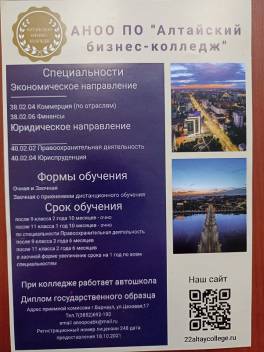 Информация вызвала интерес у обучающихся 9-11 классов МБОУ "Лицей №129".Лицеисты выпускных классов приняли участие в Днях открытых дверей вузов г.Барнаула.